         АДМИНИСТРАЦИЯ  МУНИЦИПАЛЬНОГО ОБРАЗОВАНИЯ 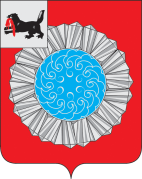  СЛЮДЯНСКИЙ РАЙОНП О С Т А Н О В Л Е Н И Ег. СлюдянкаОт   27 марта 2017 года №   128                       О закреплении территорий населенных пунктов муниципального района за конкретными муниципальными бюджетными образовательными  учреждениями,  реализующими образовательные программы  дошкольного образования, находящимися в ведении муниципального  образования Слюдянский  район.    В целях соблюдения прав граждан на общедоступное образование, защиты интересов ребенка и удовлетворения потребностей родителей (законных представителей) в выборе муниципальных образовательных  учреждений,  реализующих образовательные программы  дошкольного образования муниципального образования Слюдянский район, руководствуясь частью 3 статьи 67 Федерального закона от 29 декабря 2012 года № 273 - ФЗ «Об образовании в Российской Федерации», Приказом Министерства образования и науки Российской Федерации от 08 апреля 2014 года № 293 «Об утверждении Порядка приема на обучение по образовательным программам дошкольного образования»,  Федеральным законом от 06 октября 2003 года № 131-ФЗ «Об общих принципах организации местного самоуправления в Российской Федерации», статьями 7, 24, 38, 47 Устава муниципального образования Слюдянский район (новая редакция), зарегистрированного постановлением Губернатора Иркутской области № 303-П от 30 июня 2005 г., регистрационный № 14-3,ПОСТАНОВЛЯЮ:1. Закрепить территории населенных пунктов муниципального района за конкретными  муниципальными бюджетными образовательными учреждениями, реализующими образовательные программы  дошкольного образования, находящимися в ведении муниципального образования Слюдянский район, согласно   Приложения. 2.  Муниципальному казенному учреждению «Комитет по социальной политике и культуре муниципального образования Слюдянский район» (А.В. Дурных) обеспечить исполнение настоящего постановления.3. Признать утратившим силу постановления администрации муниципального образования Слюдянский район от  28.08.2015 года № 838 «О закреплении территорий населенных пунктов муниципального образования Слюдянский район за муниципальными бюджетными образовательными учреждениями, реализующими образовательные программы  дошкольного образования, находящимися в ведении Слюдянского муниципального района», от 16.03.2016 года № 65 «О внесении изменений в постановление администрации муниципального образования Слюдянский район от  28.08.2015 года № 838 «О закреплении территорий населенных пунктов  муниципального образования Слюдянский район  за муниципальными бюджетными  образовательными  учреждениями,  реализующими образовательные программы  дошкольного образования, находящимися в ведении Слюдянского муниципального  района».4. Опубликовать настоящее постановление в приложении к   газете «Славное море» и разместить на официальном сайте муниципального образования Слюдянский район  в сети «Интернет» http://www.sludyanka.ru/ в разделе «Муниципальные правовые акты».5. Контроль за исполнением данного постановления возложить на заместителя мэра муниципального образования Слюдянский район по социально – культурным вопросам М.В. Юфа.      Мэр муниципального образования 	А.В. Должиков Слюдянский район		Приложение к постановлению                                           администрации   муниципального образования  Слюдянский район                                                    от 27.03.2017 года  № 128                                 ТЕРРИТОРИИнаселенных пунктов муниципального образования Слюдянский район, закрепленные за муниципальными бюджетными  образовательными  учреждениями,  реализующими образовательные программы  дошкольного образования, находящимися в ведении  муниципального образования Слюдянский районЗаместитель мэра муниципальногообразования Слюдянский район посоциально – культурным вопросам                                                                         М.В. Юфа №Краткое  наименование, адрес, телефонЗакрепленные территории1Муниципальное бюджетное дошкольное образовательное учреждение "Детский сад № 1 г. Слюдянки», Иркутская область , Слюдянский район, г.Слюдянка, ул.Советская, 58,  телефон :52-3-22 г.СлюдянкаУлицы: Бабушкина   Восточная;Геологов;Горная;Железнодорожная  дома с  № 1, по № , 27;  Ленина  дома с № 111 по № 155, 175 (нечетные),  и с № 146 по № 198 (четные);Ленинградская  дома № 1, 1а ,2а,2в Советская  дома с  № 27 по № 39 (нечетные),  дома с № 46 по № 54, 64 (четные);Слюдянских Красногвардейцев  дома №1,1а;40 лет Октября;Байкальская;Героя Ивана Тонконог;Кругобайкальская.Переулки:Омулёвый; Пакгаузный; Привокзальный; Тупик;Саянский ;Спортивный;Телевизионный; Цветочный. Поселки Буровщина, Сухой Ручей, Муравей, Мангутай Все дома улиц и переулков на территории поселков.2Муниципальное бюджетное дошкольное образовательное учреждение «Детский сад общеразвивающего вида № 5 «Радуга» г. Слюдянки»,  Иркутская область, город Слюдянка, ул. Слюдянских Красногвардейцев, 9 А, Тел: 51-4-46г.СлюдянкаУлицы: 8 Марта;Васильева  дома с № 2 по № 74 (четные), и  с № 23 по № 73 (нечетные);Гранитная;Капотина;Карбышева; Кирова  дома с № 17 по № 35, № 49 (нечетные) и с № 20 по № 42 (четные);Комсомольская  дома с 31 «а» по № 41 (нечетные № 45«а», с № 47 по № 109 (нечетные), с № 38 по  № 132 (четные), № 104«а»; Красноармейская;Кутелева; Лазо;Ленинградская  дома с    № 3 по № 69 (нечетные), и с № 4 по № 46 (четные);Л. Полуяхтова;Парижской Коммуны;Слюдянских Красногвардейцев  дома со № 2 по № 58 (четные), и  с № 3 по №  № 65 «а» (нечетные); Флагопита;Ленина  дома с   № 116 по № 140 (четные); Октябрьская  дома с № 15 по № 65 (нечетные) и с № 26 по № 78 (четные); Пушкина;Горняцкая;Коммунальная;Мичурина; Набережная;Полевая;Слюдяная;Строителей;Шахтерская;Школьная;Щорса.Переулки: Красноармейский;Марата;Алтайский;Коммунальный;Партизанский;Речной; Рудничный; Слюдяной.3Муниципальное бюджетное дошкольное образовательное учреждение "детский сад общеразвивающего вида № 6 г. Слюдянки "Иркутская область, Слюдянский район, г. Слюдянка, ул. Ленина, 106Телефон : 51-5-86г.СлюдянкаУлицы: Береснева микрорайон дома №№ 1, 2, 3;Болотная;Васильева  дома с № 1 по № 21 (нечетные); Д. Давыдова;Дорожная; Железнодорожная  дома с № 1 по № 10, 1«а», 1«б», 3«а», 4 «а» по №10;Захарова  дома с № 1 по № 33 (нечетные), № 23 «а», и с № 2 «а» по № 36 (четные); Кирова  дома с № 3 по № 15 (нечетные) и с № 8 по № 18 (четные); Колхозная  дома с № 3 по № 39 (нечетные), № 8«а», и с № 6 по № 24 (четные); Комсомольская дома с № 1 по № 25 (нечетные), 6«а»; с № 2 по № 36 (четные);Каменная;Карьерная;Красина;Ленина  дома № 21, № 21«а», № 23 (общежитие СПМ - 270), № 23 «а», № 23 «в», № 23 «г», № 25, № 25 «а», № 27, № 27«а», и с № 29 по № 55 (нечетные), № 35 «а», № 35 «б», № 35 «г», № 39 «а», дома с № 36 по № 64 (четные),  дома с № 70 по № 108 (четные) и с № 77 по № 99 (нечетные);Московская;  М. Горького;Мостовая;Озерная;О. Кошевого;Островная;Октябрьская  дома с № 1 по № 13 (нечетные) и с № 2 по № 24 (четные); Панфилова;Первомайская;Песчаная;Подгорная;Пролетарская;Ржанова;  Советская   дома с  № 1 по № 21 (нечетные);с № 20 по № 44 (четные); Солнечная;Трактовая; Транспортная. Переулки:Береговой;Пионерский  Безымянный;Почтовый;Известковый; Кедровый;М-Болотный; Мирный;Н-Болотный;Озерный; Песчаный; Подгорный; Пролетарский; Сибирский; Скальный; Солнечный.4Муниципальное бюджетное дошкольное образовательное учреждение "Детский сад общеразвивающего вида № 12 г. Слюдянки",Иркутская область, Слюдянский район, г. Слюдянка, л. Куприна, 55 телефон 53-8-76г.СлюдянкаМикрорайон  Берёзовый.Улицы: Амбулаторная;Вербная;Гастелло;Заречная;Зеленая;И. Пахабова;Куприна;Ленина  дома № 1, № 1«а», № 1«б», №1 «в», № 1«д», № 3«а», № 3«б», № 3«в», № 3«г», с № 2 по № 32, № 16«а», № 16«б», № 16«г», № 18«б», 24 №26«а», дома с № 3 по № 19 (нечетные);Лермонтова; Магистральная;Матросова; Маяковского;Менделеева; Мечтателей;Некрасова;Талая;Перевальская;Рябиновая;Свободы;СНТ «Ветеран»;Фрунзе; Черемуховая;Чапаева;Шаманка;Энтузиастов.Переулки: Ангарский;Базовый;Березовый;Большой;Брусничный;Дачный;Ключевой; Малый;Осипенко;Родниковый; Трудовой; Волгоградский; Красногвардейский; Лермонтова.5 Муниципальное бюджетное дошкольное образовательное учреждение "Детский сад общеразвивающего вида № 2 р.п. Култук", Иркутская область, Слюдянский район, рабочий поселок Култук, ул. Кирова,210Телефон : 43-5-27р.п. КултукВсе дома, расположенные вдоль Кругобайкальской железной дороги - , , , 157 км,  ; , , 5298 (113) км, ; Улицы: Горная;Дивизионная;Дом Станция;Дыбовского;Вторая Набережная;Железнодорожная;Кирова  дома с № 2 по № 120 (четные) и с № 1 по № 95 (нечетные);Лермонтова; Мира; Московская; Набережная;Новоселов;Н-Советская; Октябрьская; Панфилова;Партизанская; Победы;Привокзальная; Пушкина;Роща;Свердлова;Солнечная; Сплавная;Школьная. Переулки: Комсомольский;Кооперативный; Кузнечный;Пионерский; Пушкинский; Солнечный;Тупиковый. 6Муниципальное бюджетное дошкольное образовательное учреждение «Детский сад общеразвивающего вида № 4 «Сказка» р.п. Култук»,Иркутская область, Слюдянский район, рабочий поселок Култук, ул. Кирова, 203 АТелефон :43-1-03р.п. КултукВсе дома, расположенные вдоль ВСЖД 102 км (переезд), от 119 до 120 км; от 159 до 160 км; 5304 км. Улицы:4-й участок микрорайон;  Байкальская; Вербная;Гоголя;Депутатская;Кирова  дома с № 122 по № 252 (четные) и с № 97 по № 219 (нечетные);Колхозная;Комсомольская;Крылова;Лесная; Матросова;Мясокомбинат микрорайон;Некрасова; О. Кошевого;Первая Набережная;Профсоюзная; Рабочая;	«Скотоимпорт» микрорайон;Сосновая;Суворова; Толстого;Чапаева;Чехова;Дома тяговой подстанции. Переулки:Автомобилистов; Безымянный;Березовый;Депутатский; Лесников;Оборонный; Рабочий.д. БыстраяВсе дома улиц и переулков на территории п. ТибельтиВсе дома улиц и переулков на территории7Муниципальное бюджетное дошкольное образовательное учреждение - детский сад №21, Иркутская область, Слюдянский район, порт Байкал, ул.Горная,1, телефон:89501109741п. БайкалВсе дома улиц и переулков на территориип. Баклань;с. Маритуй;п. Половинная;п. Пономаревка;п. Пыловка;п. Уланово;п. Шаражалгай;п. Шумиха.          Все дома улиц и переулков на территории 8Муниципальное бюджетное общеобразовательное учреждение "Начальная школа - детский сад № 58 на п/ст Ангасолка"Иркутская область, Слюдянский район , посёлок при станции Ангасолка, ул.Заводская, 4а Телефон: 78-0-48	п/ст.АнгасолкаУлицы: Железнодорожная;Заводская;Лесная;Мира;Общежитие АЩЗ;Поворот;Пушкина; Советская.Все дома, расположенные вдоль ВСЖД,  , .п.ж.д.ст. Андрияновская, Все дома улиц на территории воинская часть №20009 (городок). 9Муниципальное бюджетное общеобразовательное учреждение  "Начальная школа - детский сад № 16"Иркутская область  Слюдянский район, город Байкальск, микрорайон Строитель, пер. Пионерский, д. 1, телефон 3-71-86, 3-75-55г. БайкальскУлицы:СНТ «Виктория»Железнодорожная, Речная, Набережная, Озерная, Советская, Строительная, Комсомольская, Байкальская, Микрорайон «Красный Ключ» микрорайон  201 км ВСЖД (микрорайон Строитель, ул. Привокзальная); Береговая;Мкр. Гагарина  дома № 15, № 16, № 18, с № 19 по № 45 № 151«а», с № 151 по № 157, с № 166, № 167, № 168, № 169,№ 170, № 171, № 173, № 175«а», № 175, № 187; Кожова;Целлюлозников.Переулки: Березовый; Пионерский; Школьный, Новый 10Муниципальное бюджетное дошкольное образовательное учреждение "Детский сад общеразвивающего вида № 7 "Родничок", Иркутская область,   Слюдянский район г. Байкальск мкр. Гагарина,210Телефон : 3-55-46г. БайкальскУлицы:СНТ «Виктория»Железнодорожная, Речная, Набережная, Озерная, Советская, Строительная, Комсомольская, Байкальская, Микрорайон «Красный Ключ» микрорайон  201 км ВСЖД (микрорайон Строитель, ул. Привокзальная); Береговая;Мкр. Гагарина  дома № 15, № 16, № 18, с № 19 по №36, №37,№38,№39,№40 по № 45 ,№ 151«а», с № 151 по № 157, с № 166, № 167, № 168, № 169,№ 170, № 171, № 173, № 175«а», № 175, № 187; Кожова;Целлюлозников.Переулки: Березовый; Пионерский; Школьный, Новый11Муниципальное бюджетное образовательное учреждение  "Начальная школа - детский сад №13", Иркутская область,   Слюдянский район г. Байкальск, микрорайон Гагарина, 199аТелефон: 3-42-39г. БайкальскУлицы: СНТ «Задорожный»;202 км ВСЖД; ул. Дачная; ул. Кедровая;  Восточный микрорайон;Мкр. Гагарина  дома № 161, № 162, № 163, № 172, № 174, и с № 176 по № 196 (кроме дома №187),   с № 1 по № 6, с № 8 по № 13, с № 146 по № 150, №158, № 158«а», № 159, № 160, № 164, № 165, с № 197 по № 204, № 206;Общежитие промбазы № 5.12муниципальное бюджетное дошкольное образовательное учреждение "Детский сад общеразвивающего вида №9 "Светлячок" Иркутская область,   Слюдянский район г. Байкальск микрорайон, Гагарина, 209 Телефон : 3-64-02г. БайкальскУлицы: СНТ «Задорожный»;202 км ВСЖД; ул. Дачная; ул. Кедровая;  Восточный микрорайон;Микрорайон: Гагарина: дома № 161, № 162, № 163, № 172, № 174, и с № 176 по № 196 (кроме дома №187),  дома с № 1 по № 6, с № 8 по № 13, с № 146 по № 150, №158, № 158«а», № 159, № 160, № 164, № 165, с № 197 по № 204, № 206;Общежитие промбазы № 5.13Муниципальное бюджетное общеобразовательное учреждение "Начальная школа - детский сад № 14"Иркутская область,   Слюдянский район, г. Байкальск, мкр.Южный,3-15телефон: 3-22-44г. БайкальскМикрорайон Южный: 1 квартал; 2 квартал3 квартал; 4 квартал.  СНТ «Южный»;общежитие ОГОУ НПО ПУ №16 г. Байкальска.Все дома улиц и переулков на территории  посёлков: п. Утулик, п.Бабха, п.Орехово.14Муниципальное бюджетное дошкольное образовательное учреждение "Детский сад №2", Иркутская область,   Слюдянский район,  г. Байкальск мкр. Южный, 2 кв-л, 43телефон: 3-24-40г. БайкальскМикрорайон Южный: СНТ «Южный»;2 квартал; 4 квартал.  общежитие ОГОУ НПО ПУ №16 г. Байкальска.Все дома улиц и переулков на территории  посёлков: п. Утулик, п.Бабха, п.Орехово.15Муниципальное бюджетное дошкольное образовательное учреждение "Детский сад общеразвивающего вида № 3 "Теремок", Иркутская область,   Слюдянский район, г. Байкальск мкр. Южный, 1-27телефон :3-25-46г. БайкальскМикрорайон Южный: 1 квартал; 3 квартал.  	16Муниципальное бюджетное образовательное учреждение  "Начальная школа-детский сад №17" Иркутская область, Слюдянский район, посёлок Солзан, ул. Пушкина,  23, телефон 78-4-20, 78-4-34Осиновка (210 км. ВСЖД),п. Солзан,поселок Паньковка – 1,поселок Паньковка – 2.Все дома улиц и переулков на территории  посёлков